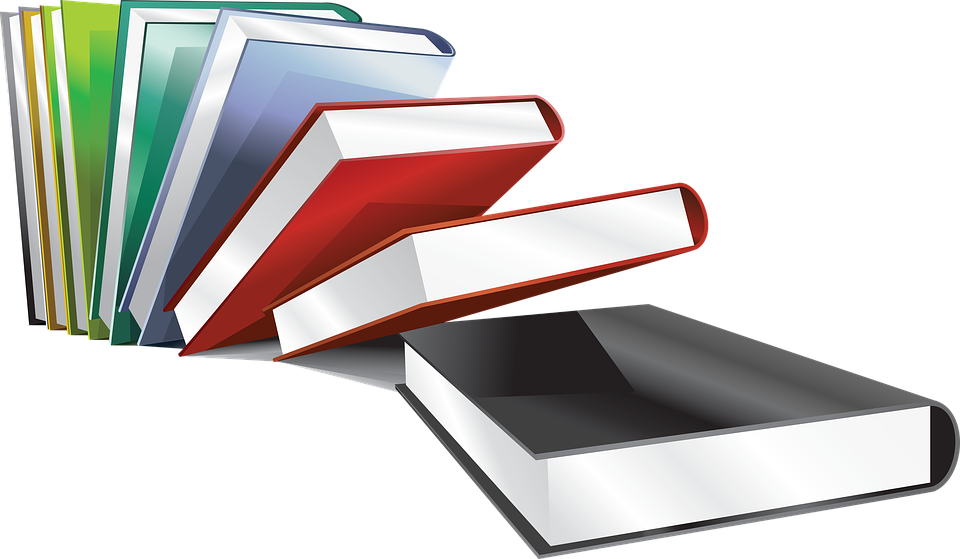                                      Litteraturlista kursstart 3 augusti 2020	Kurs - SvenskaLitteraturGrnsvaB/C/DSvenska som andraspråk grundRivstart B1 + B2. Paula Levy Scherrer, Karl LindemanUtgiven på Natur & KulturISBN: 978-91-27-43423-3(OBS! Sista upplagan då texter är uppdaterade från äldre upplagor) Vi rekommenderar också eleverna att köpa övningsboken, men den är inte obligatorisk. Svasva01 Svenska som andraspråk 1 Nästa steg svenska som andraspråk 1 av Ewa Holm.ISBN: 9789151102528 Finns också att köpa som digital bokSvasva02Svenska som andraspråk 2 Fixa svenskan 2, 2019, Ann-Sofie Lindholm, Pär Sahlin och Helga StenssonISBN: 9789127457263Svesve02Svenska 2 Fixa svenskan 2, 2019, Ann-Sofie Lindholm, Pär Sahlin och Helga StenssonISBN: 9789127457263Svesve03Svenska 3 Språket och berättelsen 3, Linda Gustafsson och Uno Wivast, 2017. Utgiven på Gleerups ISBN: 9789140695239Finns tillgängligt att köpa digitalt, artikelnummer 40695260Kurs - EngelskaLitteraturGrnengaEngelska grund delkurs 1Stepping Stone delkurs 1 och 2 elevbok, 4:e upplagan. Författare Birgitta Dalin och Jeremy Hansson. Artikelnummer 40695871 + Elevwebb Stepping Stone delkurs 1 och 2.GrnengbEngelska grund delkurs 2Stepping Stone delkurs 1 och 2 elevbok, 4:e upplagan. Författare Birgitta Dalin och Jeremy Hansson. Artikelnummer 40695871 + Elevwebb Stepping Stone delkurs 1 och 2.GrnengcEngelska grund delkurs 3Stepping Stone delkurs 3. Birgitta Dalin, Jeremy Hanson, Kerstin Tuthill. ISBN 9789140695963 + Elevwebb Stepping Stone delkurs 3.GrnengdEngelska grund delkurs 4Stepping Stone delkurs 4. Birgitta Dalin, Jeremy Hanson, Kerstin Tuthill. ISBN 9789740695970 + Elevwebb Stepping Stone delkurs 4.Engeng05Engelska 5* Hedencrona, Smed-Gerdin, Watcyn-Jones: Solid Gold 1   ISBN:9789144084176* Students key for Solid Gold 1. ISBN: 9789144104041Engeng06Engelska 6 * Hedencrona, Smed-Gerdin, Watcyn-Jones: Solid Gold 2   ISBN:9789144107806* Students key for Solid Gold 2. ISBN: 9789144110745 Kurs – Samhällsvetenskapliga LitteraturSamsam01BSamhällskunskap 1b Samhällskunskap 1b av Daniel West; Liber Förlag ISBN: 9789147123933Relrel01Religion 01 Religionskunskap 1 ”En människa, tusen världar” av Robert Tuveson, Gleerups förlag, ISBN 978-91-40-68747-0Kurs – Matematik LitteraturMatmat01B/CMatematik 1b, 1c Matematik 5000 1b/c vux Natur och kulturDigital bok är ett alternativMatmat02B/CMatematik 2b, 2c Matematik 5000 2b/c vux Natur och kulturDigital bok är ett alternativMatmat03C Matematik 3c Matematik 5000 Kurs 3bc Vux Lärobokav Lena Alfredsson, Kajsa Bråting, Patrik Erixon, Hans HeikneISBN:   9789127426313. Digital bok är ett alternativMatmat04Matematik 4 Matematik 5000 Kurs 4 Blå lärobok, Natur och kulturAlternativ: Matematik 5000 Kurs 4 Blå Lärobok DigitalVi rekommenderar också appen: Matematik 5000, kurs 4 Blå, innehållande lösningar, filmer och tester.Kurs – NaturvetenskapligaLitteraturNaknak01a1Naturkunskap 1a1 Nk1b   Synpunkt   Naturkunskap 1b   A. Henriksson. GleerupsISBN 978-91-40-69260-3.  2: a upplaganNaknak01a2Naturkunskap 1a2Nk1b   Synpunkt   Naturkunskap 1b   A. Henriksson. GleerupsISBN 978-91-40-69260-3.  2: a upplaganNaknak01bNaturkunskap 1b Nk1b   Synpunkt   Naturkunskap 1b   A. Henriksson. GleerupsISBN 978-91-40-69260-3.  2: a upplaganBiobio01Biologi 1 Spira Biologi 1 (Liber) Björndahl et al ISBN 978-91-47-11600-3 Biobio02Biologi 2 Spira Biologi 2 (Liber) Björndahl et al ISBN 978-91-47-12624-8Fysfys01AFysik 1a * Ergo fysik 1. Jan Pålsgård, Göran Kvist, Klas Nilson. Upplaga 5. ISBN: 9789147126224* Formelsamling. Formler & tabeller i fysik, matematik & kemi för gymnasieskolan. Per Uno Ekholm, Lars Fraenkel, Sven Hörbeck. ISBN: 9789197370882Fysfys02Fysik 2 * Impuls fysik 2. Lars Fraenkel, Daniel Gottfridsson, Ulf JonassonISBN: 9789140677082* Formelsamling. Formler & tabeller i fysik, matematik & kemi för gymnasieskolan. Per Uno Ekholm, Lars Fraenkel, Sven Hörbeck. ISBN: 9789197370882Kemkem01 Kemi 1 Kemiboken 1 (Liber) Borén et al ISBN 978-91-47-11594-5 Kemkem02 Kemi 2 Kemiboken 2 (Liber) Borén et al ISBN 978-91-47-08591-0GyarnaGymnasiearbete Natur eller EstetiskGymnasiearbetet, högskoleförberedande program av Björn Ericson.  ISBN: 9789188528810